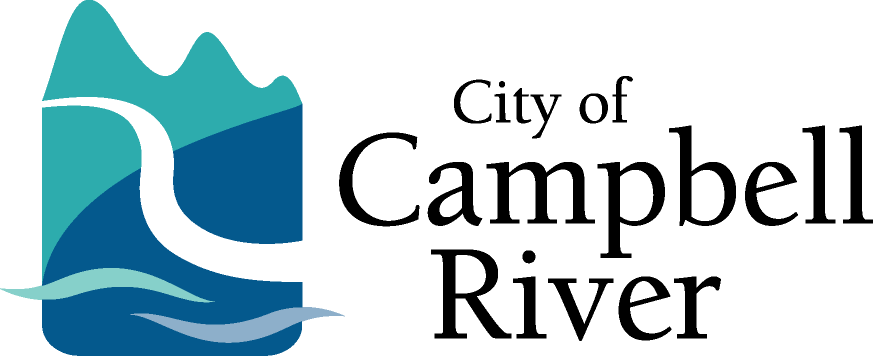 TENDER 18-14BIG ROCK BOAT RAMP RECONSTRUCTIONADDENDUM NO. 2May 11th, 2018This addendum forms part of the Tender Documents and shall be read, interpreted, and coordinated with all other parts. The costs of all elements contained herein shall be included in the submission. The following revisions, changes, corrections, additions, and or deletions supersede the information contained in the original Documents to the extent referenced and shall become part thereof.Addendum Item 1 - Questions and AnswersProponent Question:Can piles be driven using a vibratory method opposed to using a drop hammer?Response:Piles may be driven using vibratory method. All other requirements of the Contract Documents must be met, including but not limited to pile embedment depth and adherence to the Best Management Practice for Pile Driving and Related Operations – BC Marine and Pile Driving Contractors Association – March 2003.Proponent Question:Can you confirm that asphalt installation will be provided by others?Response:All asphalt paving is to be provided by Tayco Paving under separate contract as described by MMCD GC 6.0. Contractor’s responsibility is to coordinate this work as per Supplementary Specification 32 12 16.Proponent Question:With respect to the excavation and offsite disposal of the dredgeate material, has there been any testing of the material to determine the level of metals contamination (Na&Cl) so that offsite soil disposal pricing can be negotiated from permitted disposal facilities.Response:No metal contaminant testing has been undertaken for this project. Tenderers shall make their own determination of the disposal requirements for the basin and approach channel materials, and shall be required to comply with GC 20.0 Laws, Notices, Permits and Fees.Proponent Question:The Fisheries Authorization Supplemental Report response 2) bullet point 2 states that a silt curtain will be installed to contain sediment laden water within the basin. The excavation and backfill for the lock blocks at its lowest point to approximately -.8 CD and the dredging of the basin inlet to 0.00 CD will occur over more than one tide and will be well below the lowest tides available creating a significant amount of sediment. High tide elevations for July indicate that in order to contain sediment within the basin, the silt curtain may be required up to elevation 4.0 CD. either inside or outside the proposed breakwaters. This would represent a significant incidental cost to be included in the unit rates. Further, the methodology and the deployment of the silt curtain, the length and location has not been clearly laid out in the Fisheries application and appears to be left to the contractor to decide. The process of review by Fisheries officials is to identify any potential problems or risks to fish that might occur well in advance of the works. This creates a significant risk to the contractor in that there is no guarantee that the silt curtain methodology, location, and deployment will be approved. Is it possible for the City, through their environmental professional, to specify the type, length and location of the silt curtain and include it as a stand-alone bid item, so that this can be priced independently and all bidders price the same item.Response:Proponent Question:The proposed schedule (table A) in the supplemental report, provided to Fisheries, outlines the timeline for the works. Is this schedule to be followed, or is there flexibility for the contractor to change the sequencing of the works?Response:Sequencing can be modified subject to the overall intent of this Supplementary being met.Proponent Question:Has the City approved a variance for night work (or work outside the noise bylaw hours) for this project if required?Response:The City can complete this tasks once the Contractor’s Construction Schedule has been accepted.Proponent Question:The clean cobble and gravel excavated from within the basin is to be spread out on the beach north of the north breakwater, Can you give an indication how much area this will cover?Response:Proponent Question:Drawing GA01 indicates the Project Construction Limits by a heavy grey dashed line. Obviously the area noted in question 4 is outside this limit. Can equipment and trucks access parts of the south breakwater from outside this line south of the south breakwater from the beach in order to place the rip rap and toe protection mattress at the southwest and west end of the breakwater?Response:The limits shown are those proposed by the design engineer. If work is required to extend these limits it is a requirement to adhere to all related provisions within the Application for Authorization.Proponent Question:There is a significant amount of wood debris accumulated on the existing north and south breakwater. Drawing D01 mentions the removal of the log wall, but does not mention the remainder of the wood debris. Is this wood required to be disposed of offsite and paid for under item 10, or can this wood be relocated to the north and south of the project boundaries?Response:Proponent Question:Item 24 Remove, stockpile and re-use embankment rip rap. Paid by lump sum. In order to price this, the volume of material will need to be quantified. The south embankment area scales out to approx. 445 m2. Without a depth, we are guessing at the quantity. Can you please provide a depth of removal? Alternatively, can this item be paid as a unit rate to remove, stockpile and replace per m3 based on measured quantity?Response:Proponent Question:Are all of the precast components of the project ( lock blocks, precast slabs, precast headwall, precast manhole barrel and lid) expected to have the same concrete requirements as the cast in place i.e. silica fume, 35 mpa and epoxy coated rebar?Response:Proponent Question:Response:Proponent Question:Response:Proponent Question:Response:Proponent Question:Response:Proponent Question:Response:Proponent Question:Response:Proponent Question:Response:Proponent Question:Response:Proponent Question:Response:Proponent Question:Response:Addendum Item 2 – Updated Tender DocumentsEnd of AddendumAcknowledgement of this Addendum in your Tender submission is required.Clinton J. Crook, SCMP, CPSMPurchasing & Risk Management Officer